Title of the article, Times New Roman, Size 12, Bold, Interline 1First Name Last name1,*                First Name Last Name2             First Name Last Name3 Affiliation institution complete name               Affiliation institution complete name       Affiliation institution complete name (country), email,phone number                              (country), email,phone number                  (country), email,phone number1 . IntroductionThe introduction text is written in Traditional Arabic, size 13, line spacing 1.15 (this format applies to all the manuscript text). The author of the article shows the broad area of the subject and its specific topic so as to reach to the background information that accurately describes the problem. S/he presents the problem in the form of a single question and the hypothesis(es) underlying it (the assumed possible answer), in addition to the directly related previous research and studies that have dealt with the subject. These are written in a concise sequential and scientific way through which the researcher shows similarities and differences in terms of purpose, sample, study variables, method and tools used, and findings.1.1. First Sub-title 	Insert the text content of the first subtitle in the same format (font, size, line spacing). Insert the text content of the first subtitle in the same format (font, size, line spacing). Insert the text content of the first subtitle in the same format (font, size, line spacing). Insert the text content of the first subtitle in the same format (font, size, line spacing). Insert the text content of the first subtitle in the same format (font, size, line spacing). Insert the text content of the first subtitle in the same format (font, size, line spacing). Insert the text content of the first subtitle in the same format (font, size, line spacing).1.2. First Sub-title 	Insert the text content of the first subtitle in the same format (font, size, line spacing). Insert the text content of the first subtitle in the same format (font, size, line spacing). Insert the text content of the first subtitle in the same format (font, size, line spacing). Insert the text content of the first subtitle in the same format (font, size, line spacing). Insert the text content of the first subtitle in the same format (font, size, line spacing). Insert the text content of the first subtitle in the same format (font, size, line spacing). Insert the text content of the first subtitle in the same format (font, size, line spacing).2. Method and Tools. Insert here the methods and instruments used in the same format (font, size, line spacing). In this section, the author of the article explains clearly the sampling strategy, the variables and how to measure them, how to collect the data, how the data are summarized (mean, percentage ...), the statistical and measuring tools used in data analysis, hypothesis testing and statistical significance. Sometimes it may be necessary to mention the programmes utilized in the calculation. When employing a method previously used and published in other studies, that method can be referred to in the footnote without being re-described. If there are modifications in the method, these must be explained and justified.These methods and tools must be presented with precision and clarity without exaggeration so that other researchers can re-examine or verify them. The author can describe the tools and methods used in the form of a scheme, table or diagram for clarification and simplification only in case of complexity. This section can be divided into sub-sections. Its contents vary according to the subject-matter of the paper.2.1. First Sub-title2.2. Second sub-title3. Results and Discussion	Insert your results in this section in the same format (font, size, line spacing). A summary of the collected data should be presented in the form of proportions or totals. Then, the data analysis procedure should be explained both using text and illustrative means (the tables and figures referred to in the Appendix) in accordance with the method and instruments presented above. After presenting the results, their contents can be evaluated and interpreted statistically and psychologically in the light of the hypotheses, and they are compared to what others have found in previous studies.3.1. First Sub-title3.2. Second sub-title4. Conclusion	Insert the article conclusion here in the same format (font, size, line spacing). The researcher explains the principal implications or the summary of the findings in the previous section that answer the question in the introduction, followed by the suggestions made through the field study, The conclusion of the paper includes the theoretical and practical limitations of the study (self-criticism: the projections that will be reflected in the future research), in other words, the areas that others can address in future research.Note: The size of the entire paper should not exceed 20 pages.Tables and Figures:	Include data and information which should be included within the text and which provide important explanatory information to understand the paper, for example: graphs, tables, and diagrams (The font type used is Times New Roman, size 12, line spacing 1).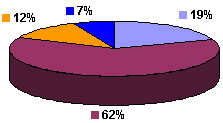 Figure (1):Source ............................References and Referrals.	In the references and referrals, Times New Roman font type, size 12 and line spacing1 are used with the addition of a space before the references. The bibliographical sources of the scientific material in the paper are only those references and sources that are actually quoted. Specify precisely the cited page(s). The references and referrals are cited in the text of the manuscript, and they are all listed according to the American Psychological Association (APA6) method as follows: Djeflat Abdelkader (2004), La fonction veille technologique dans la dynamique de transfert de technologie : rôle, importance et perspectives, Alger : CERIST, P19.2 Tarig, Y.A., Moayad, M.A. and Ala, M.R. (2013). The role of forensic accounting in reducing financial corruption: A study in Iraq. International Journal of Business and Management. 9(1), pp.26–34.4 Tarek TAHA (2017), Forecasting Fire Insurance Loss Ratio in Misr Insurance Company. El-bahith review , (17)17, Algeria : Ouargla kasdi Merbah University, 31-39. OnLine : https://www.asjp.cerist.dz/en/article/34449 (Visited 20/10/2017)5-Woolfolk, A. (2004). Educational psychology. Pearson Education, Inc.عـنوان المداخلة ، الخط sakkal majalla، مقاس 12، عريض، البعد بين السطور 1.15                        الاسم واللقب1،*                  الاسم واللقب2                       الاسم واللقب3                  العنوان الكامل لمؤسسة الانتماء (البلد)     العنوان الكامل لمؤسسة الانتماء (البلد     العنوان الكامل لمؤسسة الانتماء (البلد                            الايمايل                        الايمايل                                               الايمايل  Title of the article, Times New Roman, Size 12, Bold, Interline 1First Name Last name1,*                First Name Last Name2             First Name Last Name3 Affiliation institution complete name               Affiliation institution complete name       Affiliation institution complete name (country), email                                                                       (country), email                  (country), email 1. مقدمة     يكتب نص التمهيد بخط Simplified Arabic، مقاس 13، البعد بين السطور 1.15 (طبعا هذا التنسيق   ينطبق على كامل نصوص المتن) ؛ يبين مؤلف المقال من خلال التمهيد الجانب العام من الموضوع ثم الجانب الخاص، للوصول إلى تلك المعلومات التي تصف المشكل بدقة. حيث يتناول فيه المشكلة في صورة سؤال واحد فقط، والفرضية/الفرضيات التي يقوم عليها (النتيجة المحتملة للحل)، بالإضافة إلى الأبحاث والدراسات السابقة التي تناولت الموضوع ذات العلاقة المباشرة، وتكتب بشكل علمي متسلسل ومختصر يظهر من خلاله الباحث أوجه التشابه والاختلاف من حيث الهدف، العينة، متغيرات الدراسة، الطريقة والأدوات المستخدمة، الاستنتاجات المتوصل إليها.1.1. العنوان الفرعي الأول .أدخل هنا محتوى نص العنوان الفرعي الأول بنفس التنسيق المعتمد (الخط، المقاس، البعد بين السطور)، أدخل هنا محتوى نص العنوان الفرعي بنفس التنسيق السابق (الخط، المقاس، البعد بين السطور)، أدخل هنا محتوى نص العنوان الفرعي بنفس التنسيق السابق (الخط، المقاس، البعد بين السطور)، أدخل هنا محتوى نص العنوان الفرعي بنفس التنسيق السابق (الخط، المقاس، البعد بين السطور)، أدخل هنا محتوى نص العنوان الفرعي بنفس التنسيق السابق (الخط، المقاس، البعد بين السطور)، أدخل هنا محتوى نص العنوان الفرعي بنفس التنسيق السابق (الخط، المقاس، البعد بين السطور)، أدخل هنا محتوى نص العنوان الفرعي بنفس التنسيق السابق (الخط، المقاس، البعد بين السطور)، أدخل هنا محتوى نص العنوان الفرعي بنفس التنسيق السابق (الخط، المقاس، البعد بين السطور)2.1. العنوان الفرعي الثاني.أدخل هنا محتوى نص العنوان الفرعي الثاني بنفس التنسيق المعتمد (الخط، المقاس، البعد بين السطور)، أدخل هنا محتوى نص العنوان الفرعي بنفس التنسيق السابق (الخط، المقاس، البعد بين السطور)، أدخل هنا محتوى نص العنوان الفرعي بنفس التنسيق السابق (الخط، المقاس، البعد بين السطور)، أدخل هنا محتوى نص العنوان الفرعي بنفس التنسيق السابق (الخط، المقاس، البعد بين السطور)، أدخل هنا محتوى نص العنوان الفرعي بنفس التنسيق السابق (الخط، المقاس، البعد بين السطور)، أدخل هنا محتوى نص العنوان الفرعي بنفس التنسيق السابق (الخط، المقاس، البعد بين السطور)، أدخل هنا محتوى نص العنوان الفرعي بنفس التنسيق السابق (الخط، المقاس، البعد بين السطور)، أدخل هنا محتوى نص العنوان الفرعي بنفس التنسيق السابق (الخط، المقاس، البعد بين السطور).2 .الطريقة و الأدوات أدخل هنا الطريقة والأدوات المستخدمة بنفس التنسيق المعتمد (الخط، المقاس، البعد بين السطور) ؛ يوضح مؤلف المقال في هذا القسم، بوضوح كيفية اختيار العينة، تحديد المتغيرات وكيفية قياسها، طريقة جمع البيانات ووصف كيفية تلخيص المعطيات (المتوسط، نسبة مئوية،...)، الأدوات الإحصائية والقياسية المستخدمة في تحليل المعطيات و اختبار الفرضيات وتحديد المعنوية الإحصائية، وأحيانا قد يكون من الضروري ذكر البرامج المستخدمة في الحساب ؛ وعند استخدام طريقة مستخدمة من قبل ومنشورة في أباحث أخرى يمكن الإشارة فقط إلى تلك الطريقة في التهميش دون إعادة وصفها من جديد، وإن كانت هناك تعديلات في الطريقة، يجب تبيان ذلك وتعليله.يجب عرض هذه الطرق والأدوات بدقة ووضوح دون إسهاب بحيث يتمكن الباحثون الآخرون من إعادة الدراسة أو التحقق منها، ويمكن للمؤلف أن يصف الأدوات والطرق المستخدمة في شكل مخطط، جدول أو رسم بياني لشرح الأساليب التي استخدمت، في حالة التعقيد فقط، بغرض التبسيط؛ ويمكن تقسيم هذا القسم إلى أقسام فرعية، حيث تختلف محتوياته وفقًا لموضوع المقالة.1.2.عنوان فرعي.2.2.عنوان فرعي.3. النتائج و مناقشتها أدخل نتائجك في هذا القسم بنفس التنسيق المعتمد (الخط، المقاس، البعد بين السطور)، ويجب عرض ملخص عن البيانات المجمعة في صورة نسب أو مجاميع، ثم استعراض التحليل الذي تم إجراؤه على تلك البيانات المجمعة باستخدام كل من النص والوسائل التوضيحية (الجداول والأشكال المشار إليها في الملحق رقم () وفقا للطريقة والأدوات المستعرضة أعلاه، وبعد عرض النتائج يمكن تقييم وتفسير مضامينها على ضوء الفرضيات، ومقارنة بما توصل له الآخرين في الدراسات السابقة.1.3.عنوان فرعي.2.3.عنوان فرعي.4.الخلاصةأدخل هنا خلاصة المقال دوما بنفس التنسيق المعتمد (الخط، المقاس، البعد بين السطور) ؛ بحيث يوضح فيها الاستنتاجات الرئيسية أو حوصلة الأفكار المتوصل إليها في القسم السابق والتي تجيب عن السؤال المطروح في المقدمة، متبوعة بالمقترحات التي تم التوصل إليها من خلال الدراسة الميدانية، وتضم خلاصة المقال آفاقه أي حدود البحث نظريا وتطبيقيا (نقد ذاتي: التوقعات التي تنعكس على البحث مستقبلا)، بمعنى آخر ماهي المجالات التي يمكن أن يتطرق لها الباحثون مستقبلا ؟، نظرا لكون الباحث تعرض لها بشكل مختصر أو لم يتعرض لها أصلا، لكي يفتح مجالاً لغيره في البحث.ملاحظة :  يراعى في حجم المقال كاملا، كحد أقصى 20 صفحة على الأكثر.الجداول والأشكال البيانية:أدرج البيانات والمعلومات داخل النص، والتي تُقدم معلومات توضيحية مهمة لفهم المقال (الخط المستخدم بالجداول والأشكال من نوع Simplified Arabic، مقاس 12، البعد بين السطور 1.15).  الإحالات و المراجع :يستخدم في الإحالات والمراجع خط من نوع Simplified Arabic، مقاس 12، البعد بين السطور 1.15 ، مع إضافة فراغ قبل المرجع ؛ وتعتبر المصادر البيبليوغرافية للمادة العلمية المستدل بها في المقال هي فقط تلك المراجع والمصادر المقتبس منها فعلا وبدقة أي تحديد الصفحة/الصفحات المستدل بها، و يشار الي الإحالات والمراجع في نص المتن، وتدون جميعها حسب أسلوب جمعية علم النفس الأمريكية (6APA)  American Psychological Assocation على النحو التالي، مثلا :1-مرجعان لمؤلف في سنة واحدة: في حالة وجود مرجعين لمؤلف واحد في سنة واحدة، فللتمييز بينهما يكتب حرف بجانب التاريخ كالآتي: 2020 (أ) 2020(ب) ،وبالإنجليزي(a)،2020(b)2-قائمة المراجع. لا يتم استخدام كلمة "وآخرون"  et al في قائمة المراجع3-ترتيب قائمة المراجع: يجب ترتيب المراجع هجائيا و عدم  ترقيمها .4-يجب ترجمة قائمة المراجع العربية.    تتم ترجمة عن طريق مترجم قوقل http://translate.google.com مع العلم إن قائمة المراجع بالعربية تبقي موجودة حيث تذكر أولا . اذا كان هنالك مراجع باللغة الاجنبية  توضع المترجمة و المراجع بالانجليزية معا مرتبة أبجديا.5-المجلات في المراجع  *مطر،عبد الفتاح رجب علي و العايد ، واصف محمد سلامة (2009). فعالية برنامج باستخدام الحاسوب في تنمية الوعي الفونولوجي وأثره على الذاكرة العاملة والمهارات اللغوية لدى ذوي صعوبات تعلم القراءة. مجلة دراسات عربية في التربية علم النفس،3(1)،169-213. *في حالة عدم وجود تاريخ، فتكتب العبارة التالية "د.ت." في مكان التاريخ، سواء في المتن أو المرجع. على سبيل المثال: مطر،عبد الفتاح رجب علي و العايد ، واصف محمد سلامة. (د.ت). فعالية برنامج باستخدام الحاسوب في تنمية الوعي الفونولوجي وأثره على الذاكرة العاملة والمهارات اللغوية لدى ذوي صعوبات تعلم القراءة. مجلة دراسات عربية في التربية علم النفس،3(1)،169-213. *في حالة عدم وجود رقم مجلد، فتكتب العبارة التالية "بدون رقم مجلد" في مكان رقم المجلد. على سبيل المثال: مطر،عبد الفتاح رجب علي و العايد ، واصف محمد سلامة. (2009). فعالية برنامج باستخدام الحاسوب في تنمية الوعي الفونولوجي وأثره على الذاكرة العاملة والمهارات اللغوية لدى ذوي صعوبات تعلم القراءة. مجلة دراسات عربية في التربية علم النفس، بدون رقم  مجلد (1)،169-213. *في حالة عدم وجود رقم عدد، فتكتب العبارة التالية "بدون رقم عدد" في مكان رقم العدد. على سبيل المثال: مطر،عبد الفتاح رجب علي و العايد ، واصف محمد سلامة. (2009). فعالية برنامج باستخدام الحاسوب في تنمية الوعي الفونولوجي وأثره على الذاكرة العاملة والمهارات اللغوية لدى ذوي صعوبات تعلم القراءة. مجلة دراسات عربية في التربية علم النفس، (13)بدون رقم عدد(، 213 -223). *في حالة عدم وجود أرقام صفحات، فتكتب العبارة التالية "بدون أرقام صفحات" في مكان أرقام الصفحات. على سبيل المثال: مطر،عبد الفتاح رجب علي و العايد ، واصف محمد سلامة. (د.ت). فعالية برنامج باستخدام الحاسوب في تنمية الوعي الفونولوجي وأثره على الذاكرة العاملة والمهارات اللغوية لدى ذوي صعوبات تعلم القراءة. مجلة دراسات عربية في التربية علم النفس،3(1)، بدون ارقام صفحات. 6-كتابة الدوريات والمجلات الإنجليزية في قائمة المراجع أدناه مثال على ذلك: Stone, C. A. (1997). The Metaphor of scaffolding: Its utility for the field of learning disabilities. Journal of Learning Disabilities, 31(4), 344–364.*في حالة عدم وجود تاريخ، فيكتب" n/a". على سبيل المثال: Stone, C. A. (n/a). The Metaphor of scaffolding: Its utility for the field of learning disabilities. Journal of Learning Disabilities, 31(4), 344–364.*في حالة عدم وجود رقم مجلد، فيكتب" n/a". على سبيل المثال: Stone, C. A. (n/a). The Metaphor of scaffolding: Its utility for the field of learning disabilities. Journal of Learning Disabilities, n/a(4), 344–364.*في حالة عدم وجود رقم عدد، فيكتب" n/a". على سبيل المثال: Stone, C. A. (n/a). The Metaphor of scaffolding: Its utility for the field of learning disabilities. Journal of Learning Disabilities, 31(n/a), 344–364.*في حالة عدم وجود أرقام صفحات، فيكتب" n/a". على سبيل المثال:  Stone, C. A. (n/a). The Metaphor of scaffolding: Its utility for the field of learning disabilities. Journal of Learning Disabilities, 31(4), n/a.7- ترجمة  المجلات  غير ا لإنجليزية  في قائمة المراجع أدناه مثال على ترجمة المرجع العربي:  Hammoud, Mohammed Al-Sheikh2010). Methods of parental treatment as perceived by normal and delinquent children (a comparative field study in Damascus governorate].Damascus Journal of Educational and Psychological Sciences, 26(4), 17-56[in Arabic].8- المؤتمرات والندوات والملتقيات في المراجع *العربية في قائمة المراجعأيت مولود، ياسمينة، نصر الدين بن حبوش.(2013). النسق الاسري المدرك لدى المراهق المدمن على الكحول. في: ملتقى وطني الثاني حول الاتصال و جودة الحياة في الاسرة. الجزائر: جامعة ورقلة، ورقلة، الجزائر، 01-02/02/2019*الإنجليزية في قائمة المراجعAit Mouloud, Yasmina, Nasreddin Bin Habboush. (2013). Perceived family pattern of an alcoholic adolescent. In:The second national forum on communication and quality of life in the family, University of Ouargla, Algeria, 1-2/02/2019* ترجمة المؤتمرات  والندوات والملتقيات  غير ا لإنجليزية في قائمة المراجعAit Mouloud, Yasmina, Nasreddin Bin Habboush. (2013). Perceived family pattern of an alcoholic adolescent. In:The second national forum on communication and quality of life in the family, University of Ouargla, Algeria, 1-2/02/2019[in Arabic]9.كتابة رسائل الماجستير والدكتوراه العربية في قائمة المراجعدحال؛ سهام .(2005). دراسة و تحليل إستراتيجيات الفهم الشفهي عند الطفل  المصاب بصعوبات  التعلم القراءة. غير منشورة. رسالة لينل شهادة ماجستير في الأرطوفونيا، جامعة الجزائر2،الجزائر.10. ترجمة رسائل الماجستير والدكتوراه غير ا لإنجليزية في قائمة المراجعأدناه مثال:Inas Fouad Nawawi. (2019). Job satisfaction and its relationship to organizational commitment of the educational supervisors and supervisors in the city of Makkah. Master dissertation , Oum el-Kura University, Saudi Arabia. [in Arabic].11.موقع إلكتروني في قائمة المراجع (كتابة العنوان التفصيلي الذي يفتح الصفحة الخاصة بالمرجع مباشرة وليست الصفحة العامة للموقع)*كتابة موقع إلكتروني عربي في قائمة المراجعصديق.زكريا.بن جيمة.عمر(2018). دور القيادة الإدارية في تحسين الأداء الوظيفي العاملين داخل المؤسسة الاقتصادية، دراسة حالة في المركز المنطقة الصناعية، الجزائر. مجلة البشائر الاقتصادية.المجلد4.العدد(01). 168-184. متوفر بموقع: https://www.asjp.cerist.dz/en/article/49983تاريخ الاسترجاع: 27/07 /2020*كتابة موقع إلكتروني إنجليزي في قائمة المراجعأدناه مثال على ذلك:  Project Faculty. (2010) The Impact of Leadership Styles on worker's performance. Available at: http://projectfaculty.com Access date: 5/2/2016.* ترجمة موقع إلكتروني غير إنجليزي في قائمة ا لمراجعInas Fouad Nawawi, 2019. Job satisfaction and its relationship to organizational commitment of the educational supervisors and supervisors in the city of Makkah. Available at:  https://app.box.com/s/uzzu6dpyvhufktn2uaki(accessed on 10/12/2020) [in Arabic]12. كتابة كتاب بالعربية في فائمة المراجعكفافي، علاء الدين. (2009). علم النفس الأسري. مصر: دار الفكر(في حالة عدم وجود طبعة)مصطفى، عبد الله علي (2014). مهارات اللغة العربية. ط4. ع مان: دار المسيرةTable (1) : Table TitleTable (1) : Table TitleTable (1) : Table TitleTable (1) : Table TitleTable (1) : Table TitleTest 1Test 2Factor 1Factor 2Coefficient15.2115.2115.2115.2115.2118.5818.5818.5818.5818.5828.0528.0528.0528.0528.0511.1411.1411.1411.1411.14Source ................................Source ................................Source ................................Source ................................Source ................................الجدول (1) : عنوان الجدولالجدول (1) : عنوان الجدولالجدول (1) : عنوان الجدولالجدول (1) : عنوان الجدولالجدول (1) : عنوان الجدولTest 1Test 2Facteur 1Facteur 2Coefficient15.2115.2115.2115.2115.2118.5818.5818.5818.5818.5828.0528.0528.0528.0528.0511.1411.1411.1411.1411.14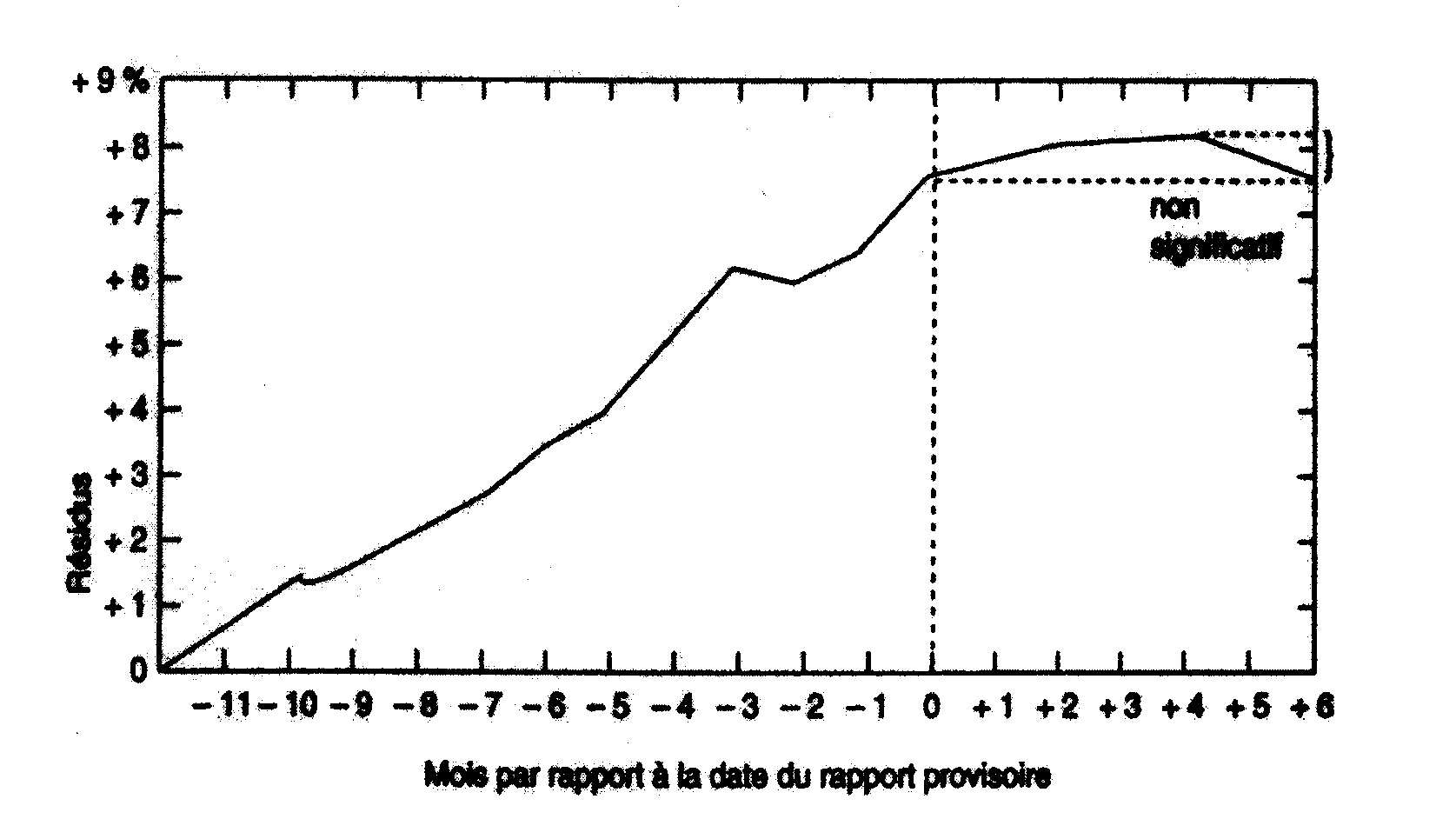 الشكل (1) : عنوان الشكلالمصدر : ....................................الشكل (2) : عنوان الشكلالمصدر : .......................................